2019年高考江苏卷 地理试题一、选择题(共60分)(一)单项选择题：本大题共18小题，每小题2分，共计36分。在每小题给出的四个选项中，只有一项是符合题目要求的。雾灵山位于北京与承德交界处，海拔2118米，素有“京东第一峰”的美称，是观赏日出和日落的理想之地。表l为“雾灵山部分日期的日出和日落时刻表”。据此回答1~2题。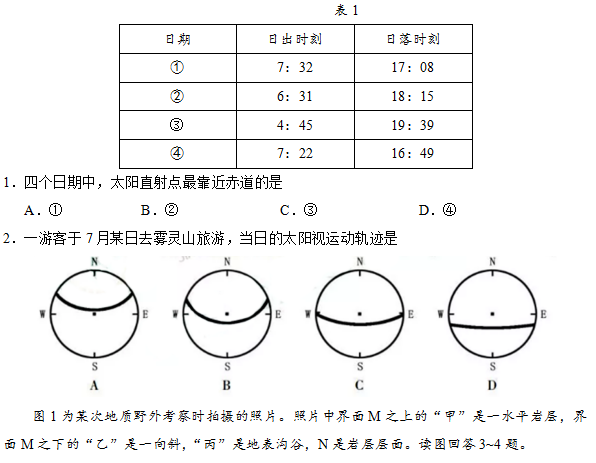 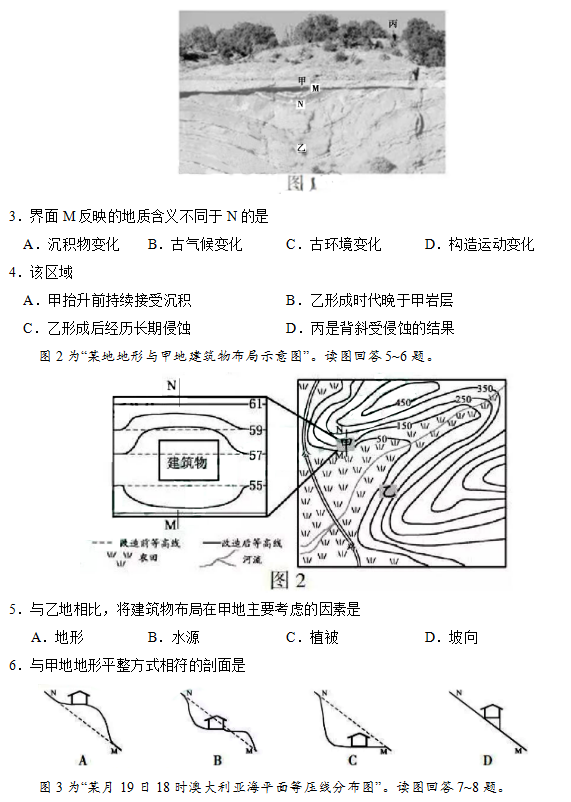 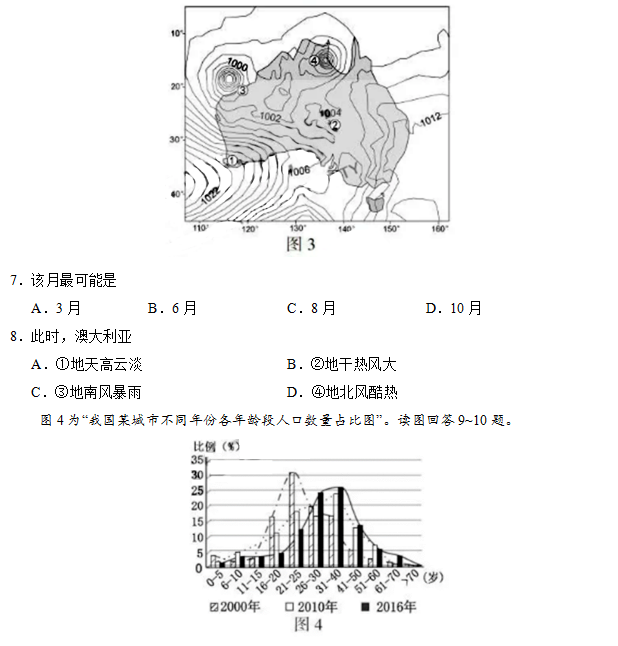 9.与2000年相比，2016年该城市A.人口总数减少 B.老龄化加剧 C.平均年龄减小 D.劳动力增多10.影响该城市人口年龄结构变化的主要因素是A.自然增长 B.医疗水平 C.机械增长 D.生育观念城市不透水面是指阻止水分下渗到土壤的城市人工地面。图5为“某城市不同年份不透水面比例分布图”。读图回答11~12题。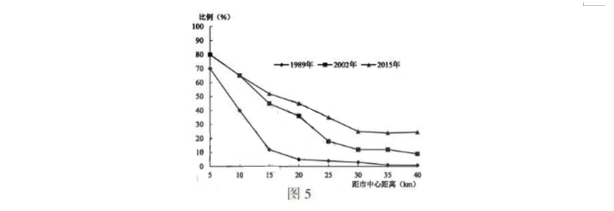 11.1989年到2015年间，该城市不透水面比例变化最大的区域距市中心A.10~15千米 B.15~20千米 C.20~25千米 D.25~30千米12.不透水面的增加可能导致该城市①地下水位上升 ②地表气温升高 ③生物多样性增加 ④地表径流增多A.①② B.①③ C.②④ D.③④图6为“华东地区和东北地区的城市大气PM2.5和S02多年平均浓度日变化曲线图”。读图回答13—14题。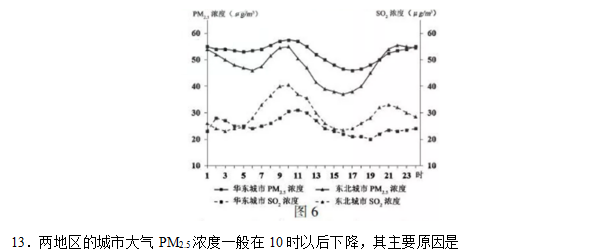 13.两地区的城市大气PM2.5浓度一般在10时以后下降，其主要原因是A.户外活动减少，利于污染物沉降B.降水频率增加，有利于空气净化C.热岛效应增强，利于污染物扩散D.汽车流量减少，尾气排放量减少14.华东地区大部分时段大气S02浓度低于东北地区，主要的影响因素是A.能源结构 B.人口密度 C.资源条件 D.出行方式2019年，从安徽合肥发车，沿丝绸之路经济带发往中亚、欧洲的货运班列已突破百列。图7为“我国丝路班列出境与海上丝路出港部分线路示意图”。据此回答15~16题。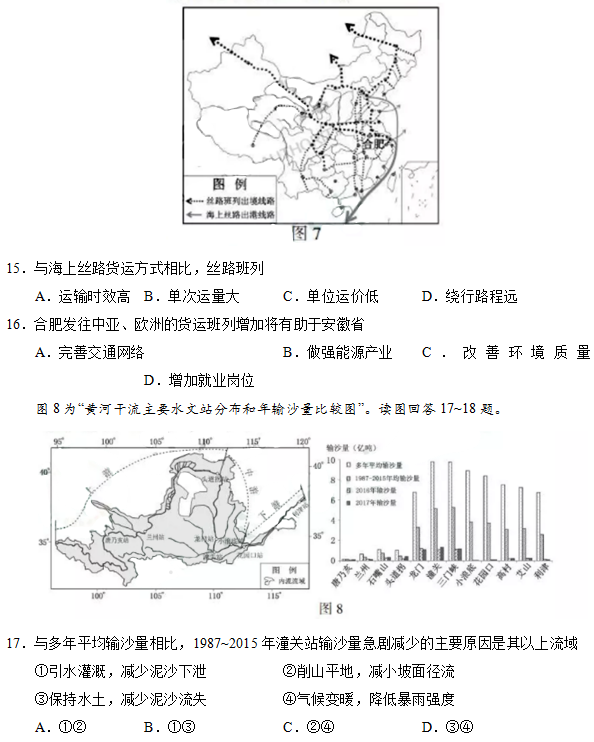 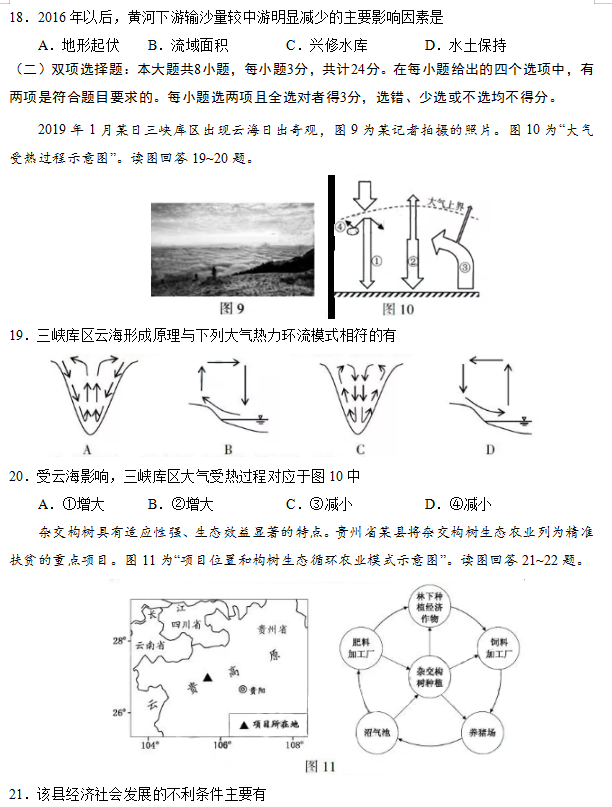 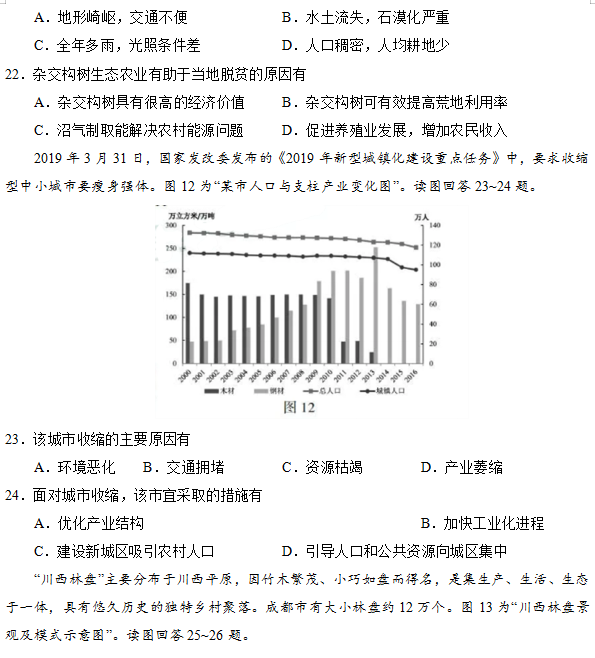 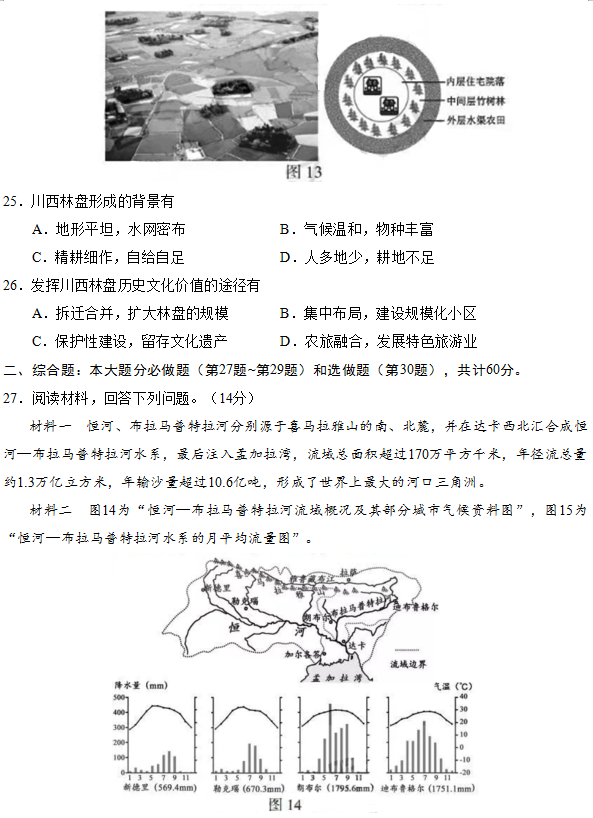 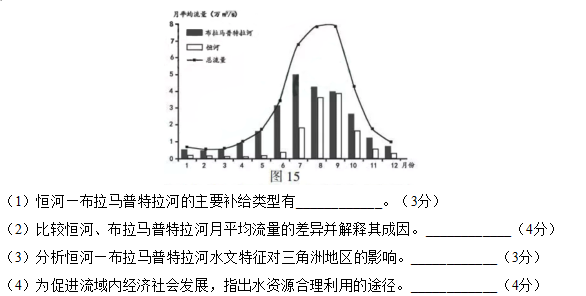 28.阅读材料，回答下列问题。(14分)材料一 2018年，国务院正式批复《呼包鄂榆城市群发展规划》，旨在将其培育发展成为中西部地区具有重要影响力的城市群。呼包鄂榆城市群地处我国半干旱半湿润地区，面积17.5万平方千米，常住人口1138.4万人，城市化率达69.3%，目前已拥有呼和浩特、包头两座大城市和鄂尔多斯、榆林两座中等城市，有世界最大的稀土矿床以及丰富的煤炭、石油、天然气、石墨、铁矿等矿产资源。材料二 图16为“呼包鄂榆城市群概况图”，图17为“呼包鄂榆城市群演化示意图”。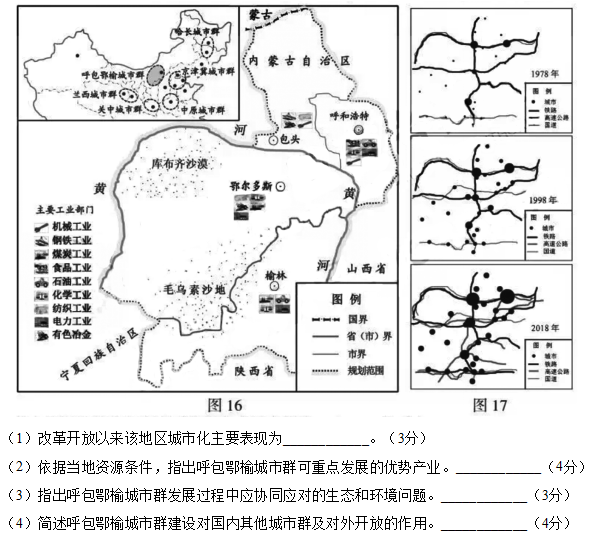 29.阅读材料，回答下列问题。(12分)材料一 我国东南沿海某行政村总人口2750人，其中70%外出就业生活。留村人口绝大多数从事农业生产活动，其中60岁以上占36%。近年来，该村农业的总产值与收入有下滑趋势，家庭年均收入约5万元，主要源自外出务工。材料二 图18为“某村等高线地形及立体农业示意图”，图19为“某村土地利用结构图”。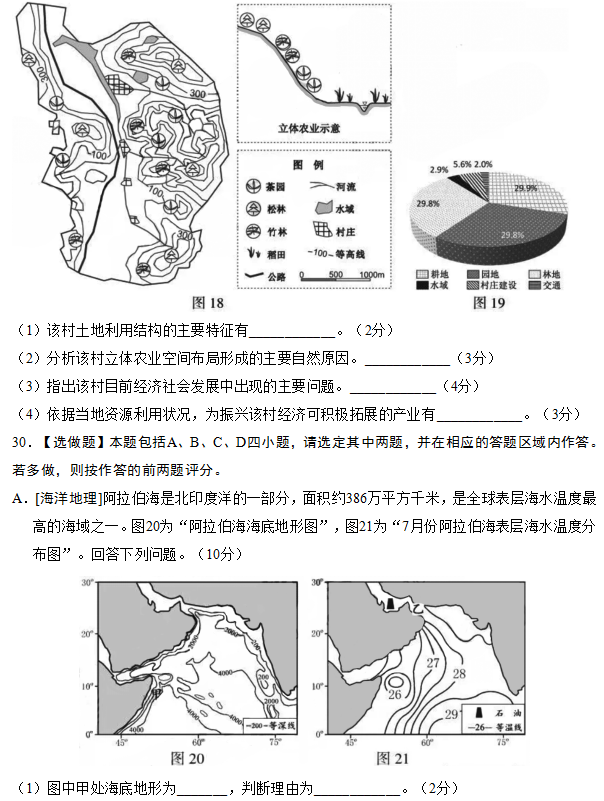 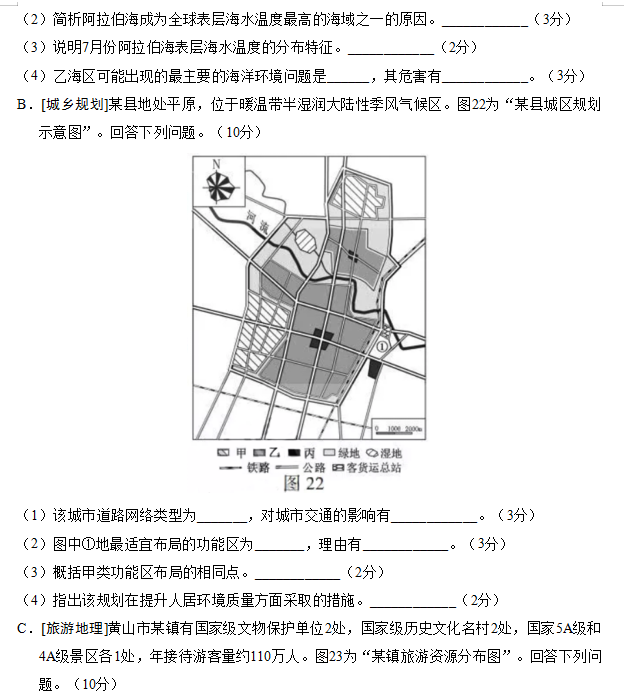 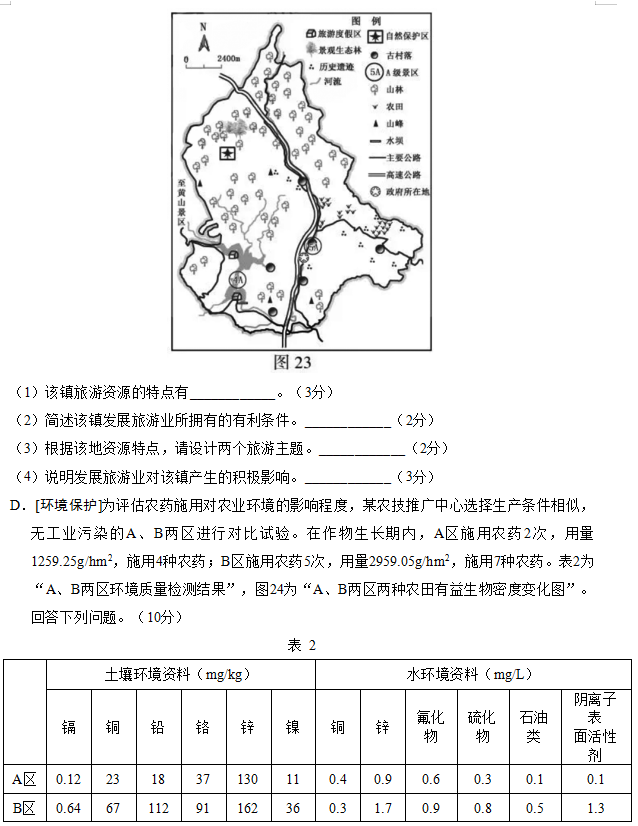 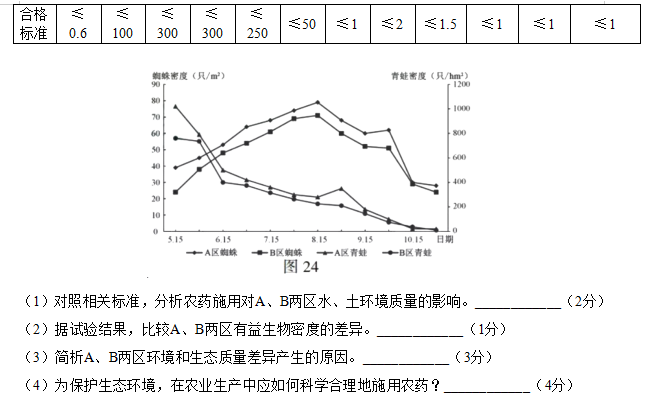 地理试题参考答案一、选择题(共60分)(一)单项选择题：本大题共18小题，每小题2分，共计36分。1.B 2.B 3.D 4.C 5.D 6.B 7.A 8.A 9.D 10.C 11.B 12.C 13.C 14.A 15.A16.D 17.B 18.C(二)双项选择题：本大题共8小题，每小题3分，共计24分。19.AD 20.BC 21.AB 22.BD 23.CD 24.AD 25.AC 26.CD二、综合题：本大题分必做题(第27题~第29题)和选做题(第30题)，共计60分。27.(14分)(1)冰雪融水、雨水、地下水(2)布拉马普特拉河月均流量较大;布拉马普特拉河峰值较早 布拉马普特拉河流域内降水量大，雨季长(3)有利：促进三角洲的形成与发育;提供水源 不利：引发洪涝灾害(4)兴修水库，调节径流;加强区域合作;节约利用水资源;合理利用地下水等28.(14分)(1)城市数量增加;城市用地规模扩大;城市人口比重上升;城市间联系加强(2)能源;重化工;冶金;纺织;农畜产品加工(3)土地荒漠化;水土流失;环境污染(4)合理布局城市群;加强产业分工协作;促进中西部地区发展;促进西部大开发;促进边境贸易;积极融入“一带一路”战略29.(12分)(1)类型多样;以园地和林地为主，耕地较少(2)地形以低山、丘陵为主;气候为亚热带季风气候，雨热同期;灌溉水源充足(3)劳动力流失;人口老龄化;产业结构单一;农业衰退(4)生态农业;特色农产品加工业;观光农业;农村电商30.【选做题】本题包括A、B、C、D四小题，请选定其中两题，并在相应的答题区域内作答。若多做，则按作答的前两题评分。A[海洋地理](10分)(1)大陆坡;深度较大，坡度陡(2)纬度低，太阳辐射强;晴天多，日照时间长;受周边陆地影响大(3)东南高，西北低;西部形成一个低温中心(4)海洋石油污染 破坏海洋生态;危害渔业发展;影响海滨旅游B[城乡规划](10分)(1)方格状 交通分散灵活;不便于对角线方向交通联系(2)仓储区 临近客货运总站，便于货物集散;地处城市郊外，地价低(3)布局在城市外围;沿交通线分布(4)工业与居住区之间有绿地隔离;沿河打造生态走廊;绿地面积大C[旅游地理](10分)(1)旅游资源类型多样;品质高;自然和人文旅游资源组合好(2)交通便利;旅游资源丰富;距客源市场近(3)古韵风情体验游，山水养生游，农家体验游(4)促进经济发展;增加就业;改善基础设施和服务设施;保护历史文化遗迹D[环境保护](10分)(1)A区水、土各指标均合格;B区镉和阴离子表面活性剂超标(2)A区有益生物密度较大(B区有益生物密度较小)(3)B区施用农药次数多;用量大;种类多(4)控制农药使用的频率和用量;选择高效低毒农药;农药防治与生物防治相结合;加强对农户施用农药的指导